§2603.  Enforcement of ordersUpon a motion to enforce a judgment of spousal support, support or costs, after notice and an opportunity for hearing, the court may make a finding of money due, render judgment for that amount, and order:  [PL 1995, c. 694, Pt. B, §2 (NEW); PL 1995, c. 694, Pt. E, §2 (AFF).]1.  Execution and levy.  Execution and levy as provided under Title 14, chapter 403;[PL 1995, c. 694, Pt. B, §2 (NEW); PL 1995, c. 694, Pt. E, §2 (AFF).]2.  Installment payments.  Specified installment payments as provided under Title 14, sections 3126‑A to 3136, without a separate disclosure hearing, if the court has already determined the judgment debtor's ability to pay and the debtor's receipt of money from a source other than a source that is otherwise exempt from trustee process, attachment and execution;[PL 1999, c. 587, §13 (AMD).]3.  Order to employer or payor of earnings.  The employer or other payor of earnings to make direct payments, if the court has ordered installment payments under section 2602 or otherwise.  This order has absolute priority over all previously filed orders against earnings and assignments of earnings not relating to enforcement of spousal support, child support or costs;[PL 1995, c. 694, Pt. B, §2 (NEW); PL 1995, c. 694, Pt. E, §2 (AFF).]4.  Attachment.  Attachment as provided under Title 14, chapter 507;[PL 1995, c. 694, Pt. B, §2 (NEW); PL 1995, c. 694, Pt. E, §2 (AFF).]5.  Execution.  Execution as provided under Title 14, chapter 509;[PL 1995, c. 694, Pt. B, §2 (NEW); PL 1995, c. 694, Pt. E, §2 (AFF).]6.  Other methods.  Any other method of enforcement that may be used in a civil action; or[PL 1995, c. 694, Pt. B, §2 (NEW); PL 1995, c. 694, Pt. E, §2 (AFF).]7.  Security.  The judgment debtor to give security, post a bond or give some other guarantee to secure payment of the judgment.[PL 1995, c. 694, Pt. B, §2 (NEW); PL 1995, c. 694, Pt. E, §2 (AFF).]SECTION HISTORYPL 1995, c. 694, §B2 (NEW). PL 1995, c. 694, §E2 (AFF). PL 1999, c. 587, §13 (AMD). The State of Maine claims a copyright in its codified statutes. If you intend to republish this material, we require that you include the following disclaimer in your publication:All copyrights and other rights to statutory text are reserved by the State of Maine. The text included in this publication reflects changes made through the First Regular and First Special Session of the 131st Maine Legislature and is current through November 1, 2023
                    . The text is subject to change without notice. It is a version that has not been officially certified by the Secretary of State. Refer to the Maine Revised Statutes Annotated and supplements for certified text.
                The Office of the Revisor of Statutes also requests that you send us one copy of any statutory publication you may produce. Our goal is not to restrict publishing activity, but to keep track of who is publishing what, to identify any needless duplication and to preserve the State's copyright rights.PLEASE NOTE: The Revisor's Office cannot perform research for or provide legal advice or interpretation of Maine law to the public. If you need legal assistance, please contact a qualified attorney.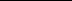 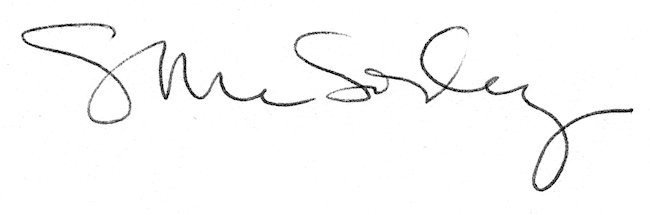 